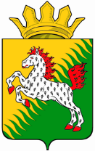 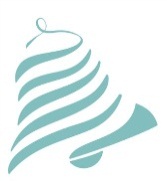 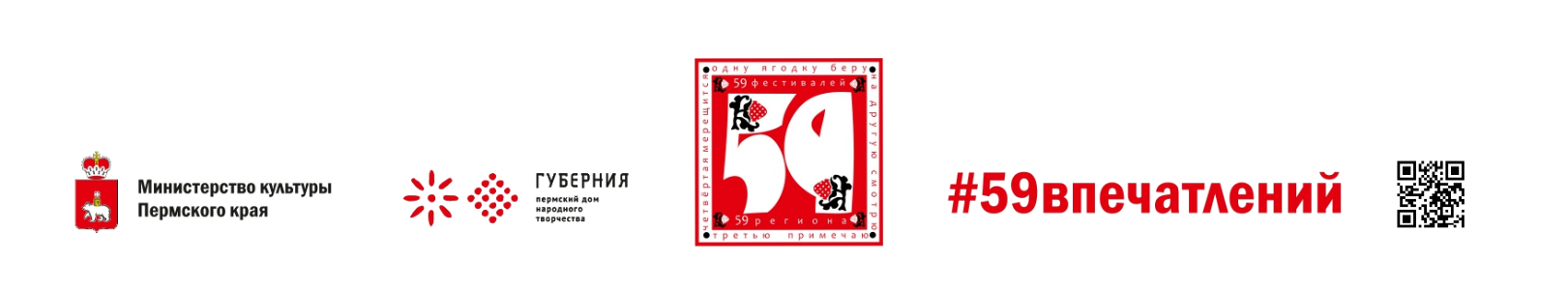 Пресс-релизУ сивинской земли увлекательная история. Много здесь родилось и побывало интересных людей, оставивших значимый след в истории сивинских мест. Одним из таких замечательных людей является Иван Иванович Макаров, автор стихов известного во всем мире романса «Однозвучно гремит колокольчик», родившийся в Сивинском имении А.Всеволожского в семье ямщика в 1821 г. Именно здесь, в Сиве, в XIX  веке появились на свет слова этого знаменитого романса, композитором которого стал Александр Львович Гурилев.   	В память о нем и с целью дальнейшего развития жанра романса, популяризации культурного наследия территории и продвижения культурного бренда Сивинского округа  29 октября 2022 года в селе Сива пройдет IV открытый конкурс романса «Однозвучно гремит колокольчик». Конкурс реализуется при финансовой поддержке Министерства культуры Пермского края, ГКБУК «Пермский дом народного творчества» в рамках краевого проекта «59 фестивалей 59 региона». 	К участию в конкурсе приглашаются самодеятельные любительские коллективы и отдельные исполнители романсов вокального и инструментального направлений, исполняющие произведения в жанре городского, салонного, бытового, цыганского, классического, современного, авторского романса; а также приглашаются чтецы по направлению «мелодекламация». В отборочном туре (с 10 по 16 октября) вокалисты представляют 2 разнохарактерных произведения в онлайн-формате по видеозаписям (для вокалистов 1 обязательное исполнение романса А.Л.Гурилева), инструменталисты представляют 1 конкурсное произведение (романсы А.Л.Гурилева приветствуются). В заключительном туре, 29 октября вокалисты и инструменталисты исполняют 1 произведение, набравшее наибольшее количество баллов в отборочном туре, в режиме «реального времени» («живом» исполнении).Чтецы представляют 1 произведение в «живом» исполнении по направлению «мелодекламация»: литературное произведение любого жанра и формы (стихотворение, басня, отрывок из поэмы, рассказ, фрагмент прозаического произведения, монолог, композиция), исполняющиеся под музыкальное сопровождение.Поэты-любители могут подготовить не более 2-х произведений.Возраст участников не ограничен. В конкурсе могут принять участие люди с ограниченными возможностями здоровья.Для участия в конференции «Романс: прошлое и настоящее» приглашаются специалисты учреждений культуры, образовательных организаций, архивов, журналисты, педагоги, краеведы.Для участников мероприятия в учреждении будут организованы  мастер-классы: по вокалу, инструментальной музыке, мелодекламации; по изготовлению сувенира «Бант-брошь», «Театральный веер», «Шляпка».В онлайн-формате  пройдут выступления участников конкурса, фоточеллендж «Дорогой ямщика», «Просветительский блокнот» (исполнение романсов А.Л.Гурилева).Будут организованы экскурсии по туристическому маршруту села Сива и музею.Пройдет концерт вокально-инструментального трио. Финалом мероприятия станет показ спектакля «Дорогой ямщика», поставленный силами МУ Сивинский ЦКД по пьесе местного автора.Конкурс романса будет транслироваться в интернет-ресурсах:https://vk.com/sivardk  - МУ Сивинский ЦКДhttps://vk.com/bibliosiva - СП Сивинская библиотека им. Ф.Ф.Павленковаhttps://vk.com/public62551565 - МБУ ДО Сивинская ДМШ  Все участники мероприятия получат дипломы IV открытого конкурса романса «Однозвучно гремит колокольчик» и сувениры.Оргкомитет:834277 2-11-59 – заведующий отделом культуры, физической культуры и спорта управления социального развития администрации Сивинского муниципального округа Ирина Сергеевна Кузнецова                E-mail: siva-kult@mail.ru834277 2-95-77 – директор МУ Сивинский ЦКД Елена Леонидовна Новоселова834277 2-14-07 – специалисты МУ Сивинский ЦКДE-mail: sivardk@mail.ru